Tüm öğrenci, personel, öğrenci, veli, ziyaretçilerin girişte ve mümkün olan uygun noktalarda ellerini yıkamaları sağlanmaktadır.El yıkanmasının mümkün olmadığı noktalarda ve alanlarda eller %70 alkol bazlı antiseptikmadde ile ovularak 20-30 saniye süre ile temizlenmesi sağlanmaktadır.Tüm personel ve öğrenciler için antiseptik dispenserleri çalışma alanı içinde en yakın noktaya konumlandırılmış olup, bunun mümkün olmadığı durumlarda cep antiseptikleri kullanılması sağlanmaktadır.Eller yıkanmadan önce kollar dirseklere kadar sıvanması, bilezik, yüzük ve takılar çıkarılması talimatı verilmiştir.Cilt bütünlüğü bozulmuş, yara, kesik,vb. yerlerin su geçirmez bir tampon ile mutlaka kapatılmasının gerekliliği vurgulanmıştır.Eller su ve sabunla temizlenirken virüsü etkisiz hale getirmek için en az 20 saniyeYıkanmasının gerekliliği vurgulanmıştır.Eller yıkandıktan sonra mutlaka tek kullanımlık kağıt havlu ile kurulanması sağlanmaktadır.21/09/2020Orhan DURANOkul Müdürü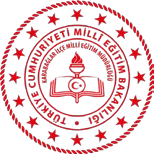 OSMANGAZİ İLKOKULUELHİJYENİ VE EL YIKAMA TALİMATNAMESİDoküman NoOSMANGAZİ İLKOKULUELHİJYENİ VE EL YIKAMA TALİMATNAMESİYayım TarihiOSMANGAZİ İLKOKULUELHİJYENİ VE EL YIKAMA TALİMATNAMESİRevizyon No00OSMANGAZİ İLKOKULUELHİJYENİ VE EL YIKAMA TALİMATNAMESİRevizyon Tarihi21 /09 /2020OSMANGAZİ İLKOKULUELHİJYENİ VE EL YIKAMA TALİMATNAMESİSayfa No1/1